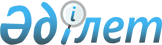 О структуре центрального аппарата Министерства строительства, жилья и застройки территорий Республики Казахстан
					
			Утративший силу
			
			
		
					Постановление Правительства Республики Казахстан от 19 декабря 1995 г. N 1802. Утратило силу - постановлением Правительства РК от 20 декабря 1996 г. N 1573 ~P961573.



          Правительство Республики Казахстан постановляет:




          1. Утвердить структуру центрального аппарата Министерства
строительства, жилья и застройки территорий Республики Казахстан
согласно приложению, исходя из предельной численности работников
этого аппарата в количестве 145 единиц.




          2. Разрешить Министерству строительства, жилья и застройки
территорий Республики Казахстан иметь 4 заместителей Министра, в том
числе одного первого, а также коллегию в количестве 11 человек.




          3. Установить для центрального аппарата Министерства
строительства, жилья и застройки территорий Республики Казахстан
лимит служебных легковых автомобилей в количестве 5 единиц.




          4. Признать утратившими силу:




          постановление Кабинета Министров Республики Казахстан от 22




сентября 1994 г. N 1053 "О структуре центрального аппарата
Министерства строительства, жилья и застройки территорий Республики
Казахстан";
     постановление Кабинета Министров Республики Казахстан от 9
января 1995 г. N 22 "О внесении изменений и дополнений в
постановление Кабинета Министров Республики Казахстан от 22 сентября
1994 г. N 1053";
     постановление Кабинета Министров Республики Казахстан от 6 июня
1995 г. N 784 "О внесении изменения в постановление Кабинета
Министров Республики Казахстан от 22 сентября 1994 г. N 1053".

     Первый заместитель
      Премьер-Министра
    Республики Казахстан
                                                  Приложение
                                        к постановлению Правительства
                                             Республики Казахстан
                                         от 19 декабря 1995 г. N 1802

                             Структура
                 центрального аппарата Министерства
                  строительства, жилья и застройки
                  территорий Республики Казахстан

     Руководство
     Главное управление строительства, промстройматериалов и жилищной
     политики
     Главное управление архитектуры, градостроительства и
     промышленно-гражданских сооружений
     Главное управление жилищно-коммунального хозяйства
     Главное управление науки, внешних связей, технормирования и
     инвестиций
     Главное управление экономики и финансов
     Управление архитектурно-строительного контроля 
     Управление совершенствования ценообразования и сметных норм в
     строительстве
     Управление делами 
<*>








          Сноска. Приложение - с изменениями, внесенными постановлением
Правительства Республики Казахстан от 14 марта 1996 г. N 313.








					© 2012. РГП на ПХВ «Институт законодательства и правовой информации Республики Казахстан» Министерства юстиции Республики Казахстан
				